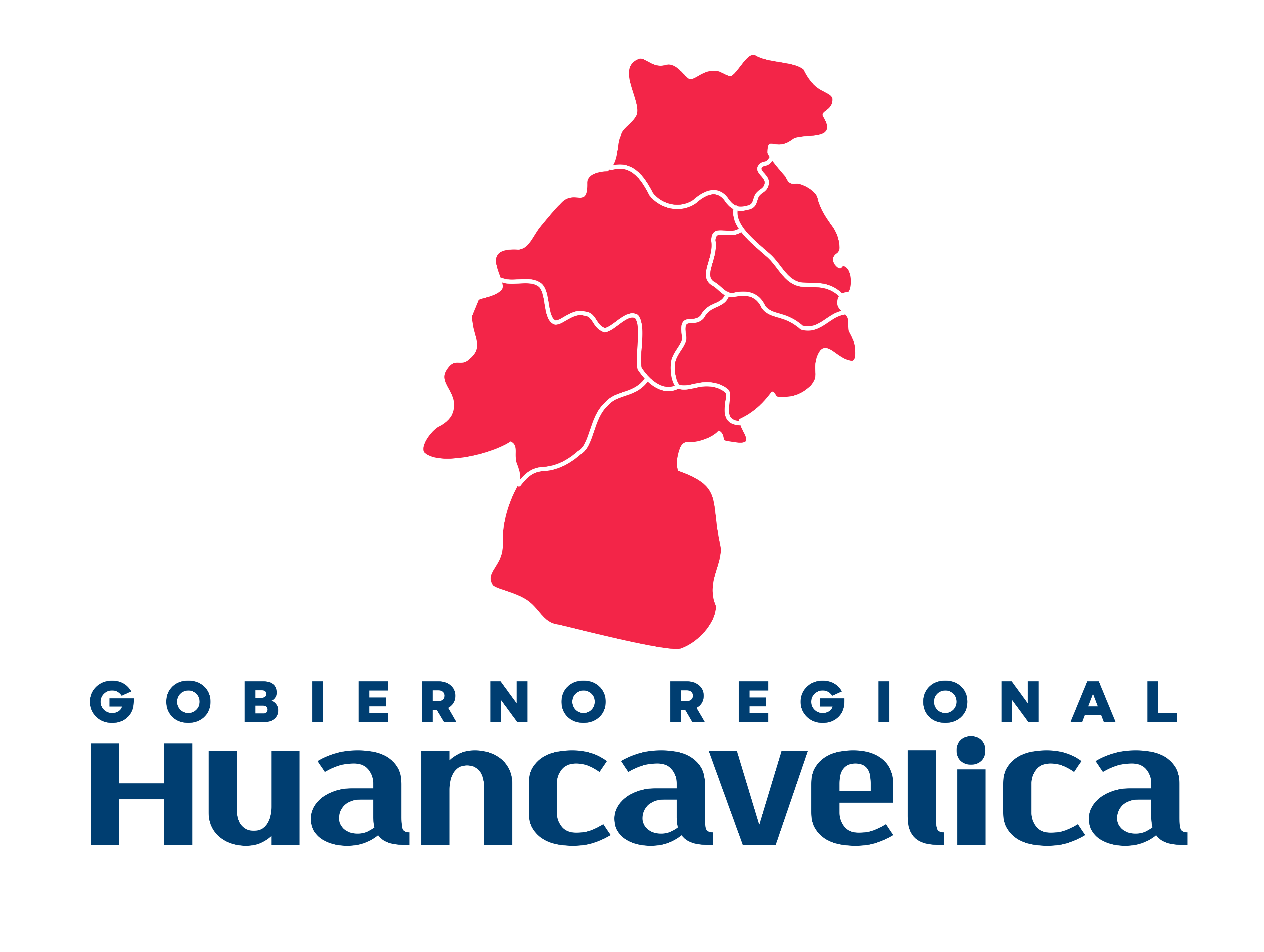 FORMATO N° 002-PPR2023           FORMATO PARA REINSCRIPCIÓN DE AGENTES PARTICIPANTES
                                     FORMATO PARA REINSCRIPCIÓN DE AGENTES PARTICIPANTES
                                     FORMATO PARA REINSCRIPCIÓN DE AGENTES PARTICIPANTES
                                     FORMATO PARA REINSCRIPCIÓN DE AGENTES PARTICIPANTES
                                     FORMATO PARA REINSCRIPCIÓN DE AGENTES PARTICIPANTES
                                     FORMATO PARA REINSCRIPCIÓN DE AGENTES PARTICIPANTES
                                     FORMATO PARA REINSCRIPCIÓN DE AGENTES PARTICIPANTES
                                     FORMATO PARA REINSCRIPCIÓN DE AGENTES PARTICIPANTES
                                     FORMATO PARA REINSCRIPCIÓN DE AGENTES PARTICIPANTES
                                     FORMATO PARA REINSCRIPCIÓN DE AGENTES PARTICIPANTES
                                     FORMATO PARA REINSCRIPCIÓN DE AGENTES PARTICIPANTES
                                     FORMATO PARA REINSCRIPCIÓN DE AGENTES PARTICIPANTES
                                     FORMATO PARA REINSCRIPCIÓN DE AGENTES PARTICIPANTES
                                     FORMATO PARA REINSCRIPCIÓN DE AGENTES PARTICIPANTES
                                     FORMATO PARA REINSCRIPCIÓN DE AGENTES PARTICIPANTES
                                     FORMATO PARA REINSCRIPCIÓN DE AGENTES PARTICIPANTES
                                     FORMATO PARA REINSCRIPCIÓN DE AGENTES PARTICIPANTES
                                     FORMATO PARA REINSCRIPCIÓN DE AGENTES PARTICIPANTES
                                     FORMATO PARA REINSCRIPCIÓN DE AGENTES PARTICIPANTES
                                     FORMATO PARA REINSCRIPCIÓN DE AGENTES PARTICIPANTES
                          Sello Recepción G.R.HVCATitularTitularTitularTitularTitularTitular1NOMBRES2APELLIDOS3TIPO DE DOCUMENTO4NUMERO DE DOCUMENTO5SEXO6ORGANIZACIÓN A LA QUE REPRESENTA7CARGO8DIRECCION (PARA EL ENVIO DE COMUNICACIONES)9PROVINCIA10DISTRITO11TELEFONO DOMICILIO12TELEFONO CELULAR13CORREO ELECTRONICO Suplente Suplente Suplente Suplente Suplente Suplente1NOMBRES2APELLIDOS3TIPO DE DOCUMENTO4NUMERO DE DOCUMENTO5SEXO6CARGO7DIRECCION (PARA EL ENVIO DE COMUNICACIONES)8PROVINCIA9DISTRITO10TELEFONO DOMICILIO11TELEFONO CELULAR12CORREO ELECTRONICONOTA: Así mismo podrá registrar su inscripción de manera virtual a través de la página web del 
           GORE HVCA. www.regionhuancavelica.gob.pe (ventana emergente del PPRBR 2023) o 
           apersonarse a la SGPEEyAT cuarto piso Jr. Torre Tagle N° 336NOTA: Así mismo podrá registrar su inscripción de manera virtual a través de la página web del 
           GORE HVCA. www.regionhuancavelica.gob.pe (ventana emergente del PPRBR 2023) o 
           apersonarse a la SGPEEyAT cuarto piso Jr. Torre Tagle N° 336NOTA: Así mismo podrá registrar su inscripción de manera virtual a través de la página web del 
           GORE HVCA. www.regionhuancavelica.gob.pe (ventana emergente del PPRBR 2023) o 
           apersonarse a la SGPEEyAT cuarto piso Jr. Torre Tagle N° 336NOTA: Así mismo podrá registrar su inscripción de manera virtual a través de la página web del 
           GORE HVCA. www.regionhuancavelica.gob.pe (ventana emergente del PPRBR 2023) o 
           apersonarse a la SGPEEyAT cuarto piso Jr. Torre Tagle N° 336NOTA: Así mismo podrá registrar su inscripción de manera virtual a través de la página web del 
           GORE HVCA. www.regionhuancavelica.gob.pe (ventana emergente del PPRBR 2023) o 
           apersonarse a la SGPEEyAT cuarto piso Jr. Torre Tagle N° 336NOTA: Así mismo podrá registrar su inscripción de manera virtual a través de la página web del 
           GORE HVCA. www.regionhuancavelica.gob.pe (ventana emergente del PPRBR 2023) o 
           apersonarse a la SGPEEyAT cuarto piso Jr. Torre Tagle N° 336NOTA: Así mismo podrá registrar su inscripción de manera virtual a través de la página web del 
           GORE HVCA. www.regionhuancavelica.gob.pe (ventana emergente del PPRBR 2023) o 
           apersonarse a la SGPEEyAT cuarto piso Jr. Torre Tagle N° 336NOTA: Así mismo podrá registrar su inscripción de manera virtual a través de la página web del 
           GORE HVCA. www.regionhuancavelica.gob.pe (ventana emergente del PPRBR 2023) o 
           apersonarse a la SGPEEyAT cuarto piso Jr. Torre Tagle N° 336NOTA: Así mismo podrá registrar su inscripción de manera virtual a través de la página web del 
           GORE HVCA. www.regionhuancavelica.gob.pe (ventana emergente del PPRBR 2023) o 
           apersonarse a la SGPEEyAT cuarto piso Jr. Torre Tagle N° 336NOTA: Así mismo podrá registrar su inscripción de manera virtual a través de la página web del 
           GORE HVCA. www.regionhuancavelica.gob.pe (ventana emergente del PPRBR 2023) o 
           apersonarse a la SGPEEyAT cuarto piso Jr. Torre Tagle N° 336NOTA: Así mismo podrá registrar su inscripción de manera virtual a través de la página web del 
           GORE HVCA. www.regionhuancavelica.gob.pe (ventana emergente del PPRBR 2023) o 
           apersonarse a la SGPEEyAT cuarto piso Jr. Torre Tagle N° 336NOTA: Así mismo podrá registrar su inscripción de manera virtual a través de la página web del 
           GORE HVCA. www.regionhuancavelica.gob.pe (ventana emergente del PPRBR 2023) o 
           apersonarse a la SGPEEyAT cuarto piso Jr. Torre Tagle N° 336